Lösungsvorschlag: Die Brennweite einer Sammellinse bestimmenNadia und Arthur haben eine Geschichte gelesen, in der jemand ohne ein Streichholz, aber mithilfe einer Lupe ein Feuer entfacht hat … FRAGE: Haben alle Sammellinsen die gleiche Brennweite f? Begründe. 
VERMUTUNG:Ja, alle Sammellinsen haben die gleiche Brennweite, weil sie alle in der Mitte dick sind.Oder Nein, jede Sammellinse hat eine andere Brennweite, da sie unterschiedlich dick sind.Messergebnisse: exemplarischBrennweite f Sammellinse  1:  10 cmBrennweite f Sammellinse  2:  15 cmBrennweite f Sammellinse  3:  20 cmAUSWERTUNG:Fasse deine Messergebnisse zur Brennweite f zusammen. Beende dazu folgenden Satz:Alle Sammellinsen haben eine unterschiedliche Brennweite.Erkläre die Ergebnisse. Nutze dazu auch den Text in der Infobox.Eine unterschiedliche Wölbung der Sammellinse führt zu einer unterschiedlichen Brennweite f.Vergleiche deine Vermutung mit den Ergebnissen. Was stellst du fest?Meine Vermutung war richtig. Die Wölbung einer Sammellinse hat Einfluss auf ihren Brennpunkt 
und deshalb können verschiedene Sammellinsen einen unterschiedlichen Brennpunkt haben.Oder Meine Vermutung war falsch. Ich habe die unterschiedliche Wölbung/Dicke der Sammellinse 
nicht beachtet.ZUSATZFRAGE:Wie verlaufen die Lichtstrahlen nach dem Brennpunkt weiter?AUSWERTUNG:Die Lichtstrahlen laufen nach dem Brennpunkt geradlinig/gerade weiter.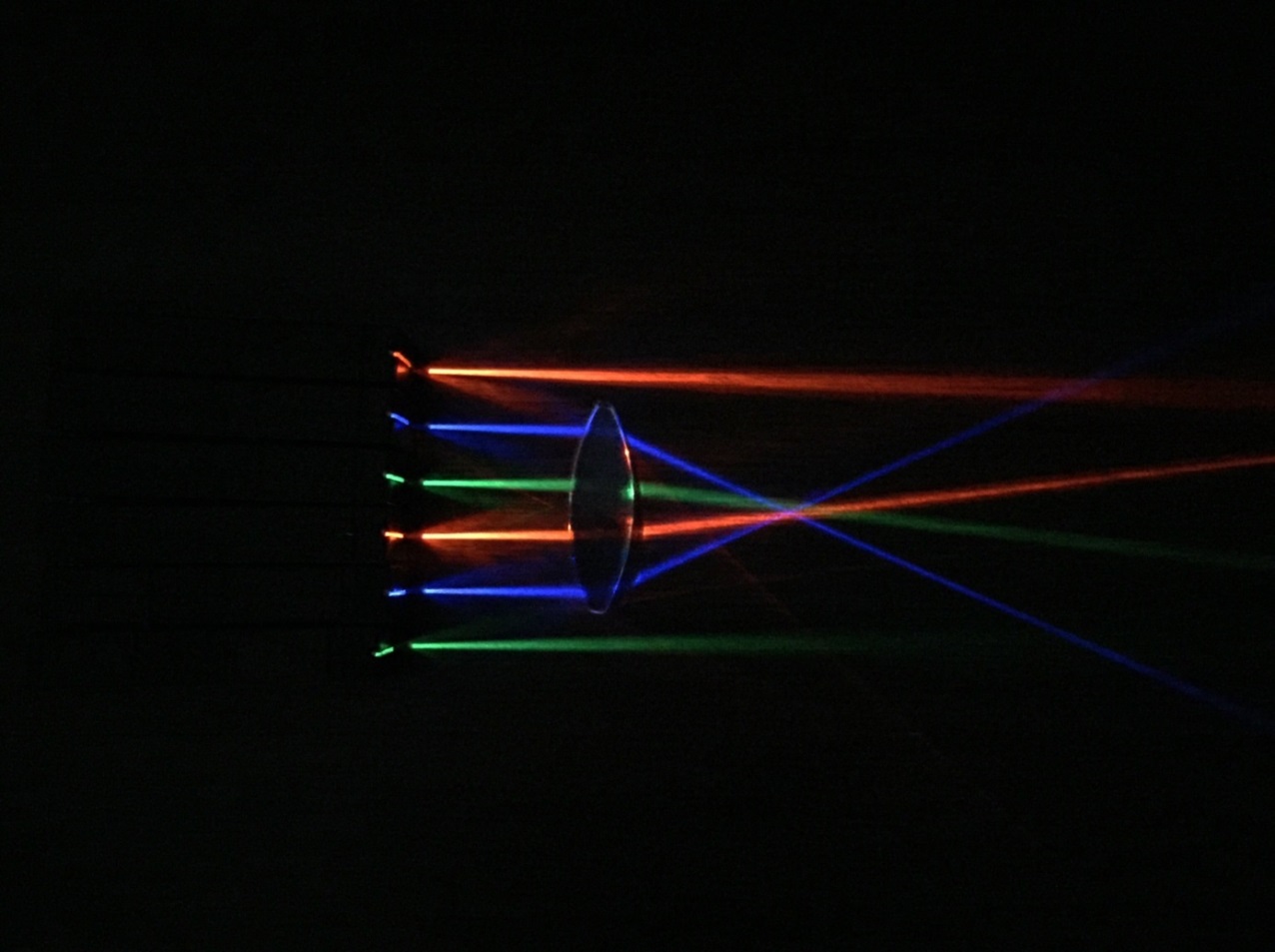 Lösungsvorschlag: Eigenschaften von Bildern durch SammellinsenNadia und Arthur spielen mit ihren Lupen Detektiv …FRAGE 1:Welche Bildeigenschaften lassen sich mit einer Sammellinse entdecken? Nimm eine Lupe und experimentiere selbst.BEOBACHTUNG:Was kannst du alles beim Experimentieren entdecken? 
Schreibe alle deine Beobachtungen auf.- man kann Dinge vergrößert sehen- man kann Dinge gleich groß sehen- man kann Dinge auf dem Kopf sehen- man kann Dinge auf dem Kopf vergrößert sehen- man kann Dinge auf dem Kopf verkleinert sehen- man kann Dinge seitenvertauscht sehen- man kann Dinge gar nicht gut sehen, sie sind verschwommen / völlig unscharfAUSWERTUNG:Welche Bilder kann man durch die Lupe sehen? Ordne die Eigenschaften richtig zu: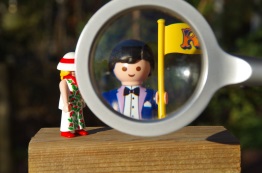 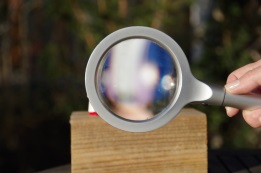 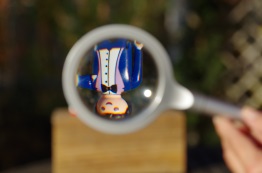 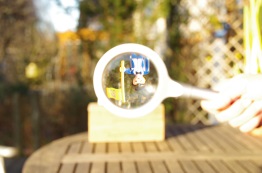 FRAGE 2:Welchen Einfluss hat der Abstand einer Kerze zu einer Sammellinse auf die Größe ihres Bildes auf einem Bildschirm?VERMUTUNG:Die Größe des Bildes auf dem Schirm bleibt immer gleich.OderDie Größe des Bildes verändert sich. Es wird kleiner oder größer.BEOBACHTUNG: Variante 1Brennweite f der Sammellinse: 10 cm, exemplarischMesswerte:BEOBACHTUNG: Variante 2Brennweite f der Sammellinse: 10 cm, exemplarischMesswerte:Bemerkung: Steht die Kerze 10 cm und näher an der Sammellinse, kann man ihr Bild auf dem Schirm nicht mehr scharf erkennen.AUSWERTUNG: Variante 1Fasse deine Ergebnisse zusammen. Wie verändert sich die Größe des Kerzenbildes auf dem Schirm, wenn der Abstand Kerze – Sammellinse verändert wird? 
Setze die Messwerte ein und verbinde mit der passenden Antwort.Verallgemeinere. Verbinde die richtigen Antworten.Vergleiche deine Vermutung mit den Ergebnissen. Was stellst du fest?Meine Vermutung war richtig. Die Größe des Bildes verändert sich. Es wird kleiner oder größer.        Oder Meine Vermutung war falsch. Die Größe des Bildes verändert sich. Es wird kleiner oder größer.AUSWERTUNG: Variante 2Fasse deine Ergebnisse zusammen. Wie verändert sich die Größe des Kerzenbildes auf dem Schirm, wenn der Abstand Kerze – Sammellinse verändert wird?
Ergänze die Messwerte und setze richtig ein.Wenn die Kerze weniger als 20 cm entfernt ist, dann wird das Kerzenbild vergrößert.Wenn die Kerze mehr als 20 cm entfernt ist, dann wird das Kerzenbild verkleinert.Vergleiche die Brennweite f der Sammellinse mit deinen Messergebnissen.
Verallgemeinere und vervollständige die Sätze.Es entsteht ein verkleinertes Bild, wenn die Kerze weiter entfernt ist als die doppelte 
Brennweite meiner Sammellinse.Es entsteht ein vergrößertes Bild, wenn die Kerze näher an der Sammellinse ist als ihre 
doppelte Brennweite.Es entstehen gleich große Bilder, wenn die Kerze genauso weit entfernt ist wie die 
doppelte Brennweite meiner Sammellinse.Vergleiche deine Vermutung mit den Ergebnissen. Was stellst du fest?Meine Vermutung war richtig. Die Größe des Bildes verändert sich. Es wird kleiner oder größer.
Oder 
Meine Vermutung war falsch. Die Größe des Bildes verändert sich. Es wird kleiner oder größer.Abstand der Kerze zur Sammellinse
 in cmGröße des Bildes auf dem Schirm:
verkleinert / gleich groß / vergrößertAnfangswert:60 cmverkleinert55 cmverkleinert50 cmverkleinert45 cmverkleinert40 cmverkleinert35 cmverkleinert30 cmverkleinert25 cmverkleinert20 cmgleich groß15 cmvergrößert10 cmkein Bild5 cmkein BildDas Bild der Kerze ist …Abstand der Kerze von der Sammellinse in cmverkleinertmehr als 20 cmvergrößertweniger als 20 cm Zusatzaufgaben: gleich großgenau 20 cm